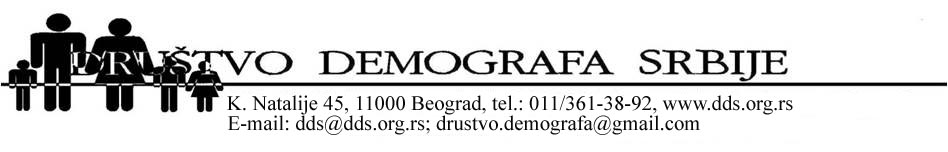 Z A P I S N I KNa osnovu člana 10. Statuta DDS, Predsedništvo je 11. maja 2022. godine održalo Skupštinu DDS (12 časova, u prostorijama Instituta društvenih nauka, Kraljice Natalije  45, Beograd).Na predlog Predsedništva usvojen je sledeći dnevni red Skupštine DDS:Izbor predsedavajućeg SkupštineIzveštaj o radu DDS između dve SkupštineIzveštaj o finansijskom poslovanju DDSInformacije o predstojećim aktivnostima DDSVisina članarine DDSRaznoAd 1.Za predsedavajućeg Skupštine jednoglasno je izabrana dr Mirjana Bobić, a za zapisničara Marko Galjak.Ad 2.Posle kraće diskusije Skupština je jednoglasno usvojila izveštaj o radu između dve skupštine koji su podnela prof. dr Mirjana Bobić.Ad 3.Jednoglasno je usvojen finansijski izveštaj koji je predstavio dr Ivan Marinković, potpredsednik DDS.Ad 4.Na predlog Predsedništva DDS jednoglasno je usvojen Plan aktivnosti za 2022/23. kojim je predviđeno:Organizacija serija online tribina pod radnim nazivom Demografisanje.Izvršenj naplata dugovanja članarina DDSAd 4.Usvojeno je povećanje članarine od 2023. i to na:1000 din. uz popuste za studente od 200 din. i za penzionere na 500din. Ad 5.Dr Vladimir Nikitović, urednik časopisa Stanovništvo (čiji je DDS suizdavač), izneo je planove u vezi sa specijalnim brojem Stanovništva.U Beogradu, 11. maj 2022.                                                                                                Zapisnik vodio                             Marko Galjak